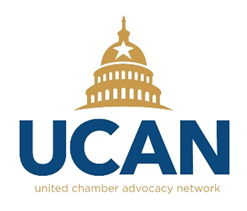 UCAN ADVOCACY ALERT!URGE OUR LEGISLATORS TO…Pay Down the Unemployment Insurance Fund DebtHelp Employers Avoid Costly Fee IncreaseSupport the $4 Billion Budget Allocation from the $62 Billion SurplusPLEASE CALL TODAY!!Senator Richard Pan			916.651.4006Assemblyman Jim Cooper		916.319.2009Assemblyman Ken Cooley 		916.319.2008Background:COVID-19 Shutdowns Led to a Historic UI Fund Debt: COVID-19 shutdowns meant more Californians than ever before claimed unemployment, causing CA’s UI Fund to fall nearly $20 billion into debt.UI Fund Debt Means Higher Per-Employee Taxes Starting in 2023: When the UI Fund is in debt, all employers in California pay increased payroll taxes on a per-employee basis, regardless of size or industry. Those taxes start at $21 per employee, and rise by $21 every year.  In 2023, these taxes will be roughly $350 million statewide.  However, they will rise significantly over time, soaring to $1 billion by 2025 and $2 billion by 2028.Other States Have Helped Pay Down UI Fund Debts: Twenty-two states have recognized the effect of COVID-19 on their UI Funds and stepped into help their business communities with the increased taxes.  A Coalition of Business Groups Urge the Legislature to Approve a 2-pronged Approach: Immediate Tax Relief of $1 billion: To address the immediate tax increases coming in January 2023, businesses need tax relief so that they are not disincentivized from hiring and rebuilding. It would cost California about $1 billion to cover the 2023 and 2024 calendar year tax increases for all employers. $3 billion To Pay Down a Portion of Outstanding Debt:  The largest tax increases will hit California businesses in later years, and the state will be forced to pay interest on the outstanding principal.  A direct payment now would be a good use of a one-time surplus to address costs that we know are coming in future years.$4 BILLION FOR SHORT AND LONG-TERM AID FOR CA’s UI FundFor more information contact Dave Butler, UCAN Advocate at dbutler@amgroup.usUCAN: El Dorado County, El Dorado Hills, Elk Grove, Folsom, Lincoln, Rancho Cordova, Roseville, Rocklin, Yuba Sutter Chambers of Commerce